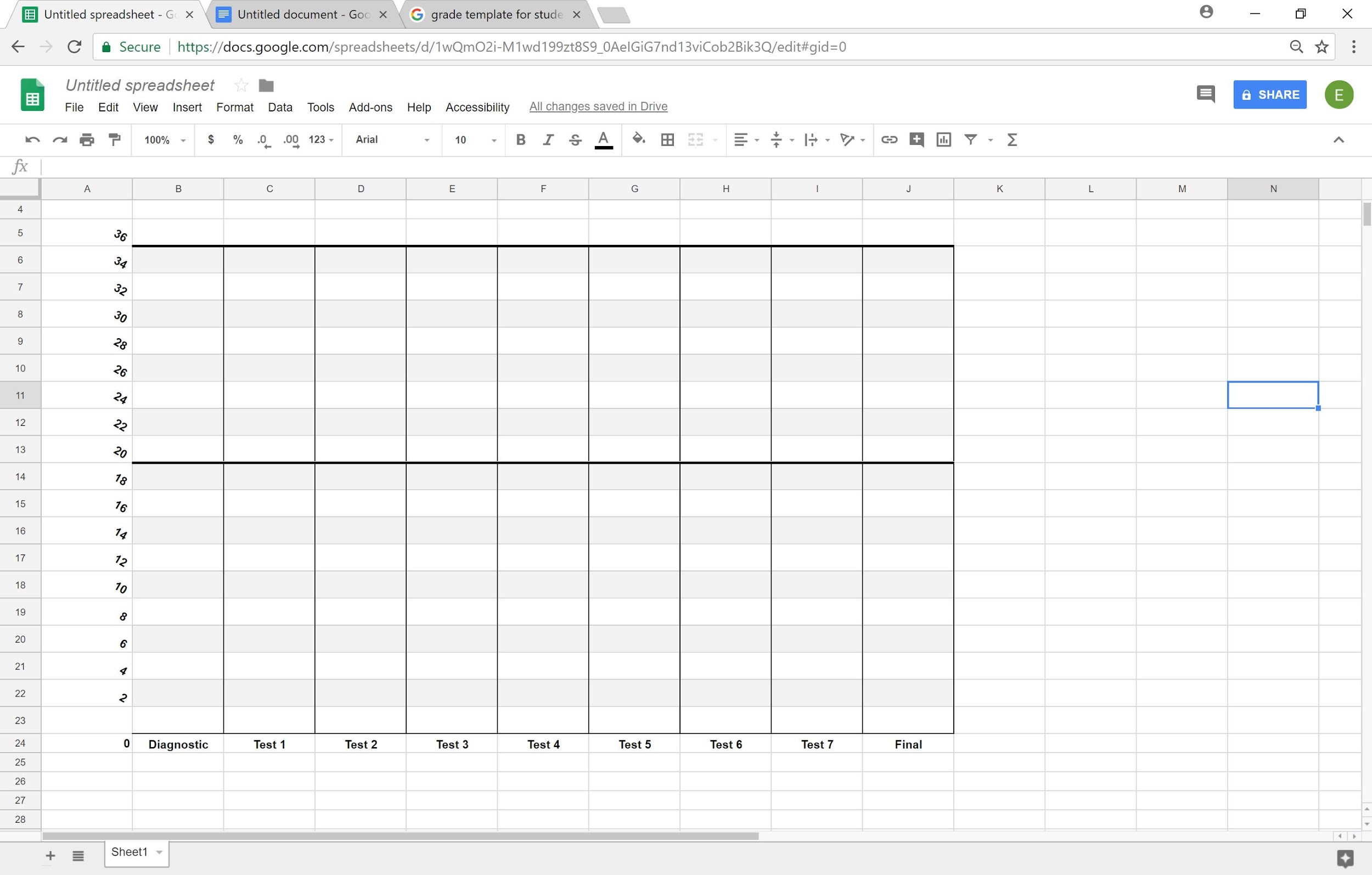 Don’t read the passageEliminations of choicesEstimationLook for keywordsAnnotation of key questions partsReducing anxietyBreathingRegrouping after frustrationSkip hard questionsAnswer easy ones firstPay attention to qualifiersUsually, none, always, most etcAnticipate correct answerNo penalty for guessingPlug answerStart in the middle, go up or downMonitor your timeDon’t ignore obvious answers5 min mark, buble to the endBeware of distractors ,incorrect answers that appear correctIf two answers are opposite one is probably correct